CHECKLIST BERKAS PENGAJUAN TUGAS BELAJARUIN MAULANA MALIK IBRAHIM MALANGNama/NIP		: Pangkat/Gol.		: Jabatan			: Pendidikan Terakhir	: Jenis Tugas Belajar	: Biaya Mandiri/ Beasiswa Malang, Koordinator Bagian OKH,Hj. Umihanik, SE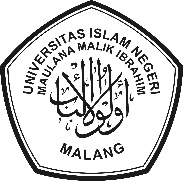 KEMENTERIAN  AGAMA REPUBLIK INDONESIAUNIVERSITAS ISLAM NEGERI MAULANA MALIK IBRAHIM MALANGJalan Gajayana 50, Malang 65144 Telepon (0341) 551354 Faks (0341) 572533Website: www.uin-malang.ac.id E-mail: info@uin-malang.ac.idNo.Kelengkapan administrasi yang dilampirkanKet.Surat Pengantar dari FakultasFotocopy sah Keputusan PNS/kenaikan pangkat terakhirFotocopy sah SKP 2 Tahun Terakhir minimal bernilai “Baik”Surat Keterangan Masih Aktif Kuliah dari perguruan tinggi tempat studiFotocopy akreditasi program studi minimal B Fotocopy akreditasi program studi minimal C untuk tugas belajar dengan biaya mandiri selama dalam satu wilayah/provinsi tersebut tidak ada program studi dengan akreditasi BPernyataan tidak pernah di jatuhi hukum disiplin tingkat sedang kurun waktu 1 (satu) tahun terakhir dan tidak sedang dalam pemeriksaan pelanggaran disiplin dari pimpinan unit satuan kerja (dari Bagian Organisasi, Kepegawaian dan Hukum)Perjanjian tugas belajar (format terlampir)Surat Keterangan dari Perguruan Tinggi tempat studi yang menyatakan perkuliahan dilaksanakan dengan sistem pembalajaran daring dan/ atau kelas malam, dan/atau hari sabtu-minggu dilampiri izin/persetujuan penyelenggaraan Program Studi yang diterbitkan oleh kementerian yang menyelenggarakan urusan pemerintahan di bidang pendidikan, kebudayaan, riset, dan teknologi sesuai dengan ketentuan peraturan perundang-undangan Surat Pernyataan Tanggung Jawab Mutlak bagi yang mengajukan tugas belajar dan tidak diberhentikan dari jabatan fungsionalnya selama studi (format terlampir)Rekomendasi dari pimpinan unit kerja bahwa yang bersangkutan tetap melaksanakan tugas dan tanggung jawabnya selama studi Rencana kebutuhan tugas belajar dari unit kerja selama 5 tahun ke depanRekomendasi dari pimpinan satuan kerja (dari Bagian Organisasi, Kepegawaian dan Hukum)Dokumen nomor 2 sampai dengan 7, dan dokumen nomor 9 sampai dengan 11 bisa di upload pada laman berikut : https://drive.google.com/drive/u/2/folders/1Z7Lc8Jmy8meZK0wWk2syU_Gma7tHT6cCdalam bentuk folder dan diberi keterangan dengan format sebagai berikut : Nama – Fakultas/Unit Kerja – Jenis Tugas Belajar 